Morris & District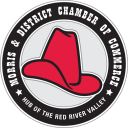 Chamber of CommerceMinutesMarch 11, 2019In attendance, Pat Schmitke (President), Helga Hoppner (Director), Ruth Murray (Director), Tara Mills(Director), Justin (Director) Melissa Marion, Don Plett, Christine Edel, Regular Meeting Called to order at 12:11, Agenda- Approved by Ruth    , 2nd by Helga Minutes –  Minutes moved by Melissa Marion, 2nd by Ruth MurrayCorrespondence-  Treasurer Report- Helga Hoeppner-  Helga went over the financial statement.  2018 Expense paid and updated. Administrative Assistant Report- Cheryl Crick-  No ReportMembership Report- Kathy Corbel -  N/ATourism Report- Tara Mills-  develop outline, partnership with MelissaSpecial Event Report- Justin Voris-  AGM well attended, everyone enjoyed the evening.  Appreciated the media coverage.Morris Multiplex Report- MTC Production March 2, 2019Town of Morris Report- Ruth Murray- President Report- Pat Schmitke-  Congratulation to the community for a successful winter carnivalMembers at Large ReportValley Ag Report- 125th Anniversary 2020, Rumble In The Valley May 31-June 1,2019Old BusinessAGM & Awards-  Thank you to Justin & Cheryl for all the work to put on the event.Advertisement for Pembina Valley TourismNew Business Marketing Package – Tara Elections of positions-Nominated- Kathy Corbel- Membership, Mathew Schultz- Advertising, Tara Mills-Toursim, Helga Hoppner-Treasurer, Pat Schmitke- President  Motion to accept the positions by Don Plett, 2nd by Melissa Marion. CarriedTown of Morris Grant-Budget- Helga and Pat will start to work on the budget for the 2019-2020 year.Adjournment of meeting at  12:45 PMNext meeting will be Monday March 11th, 2019 Sana